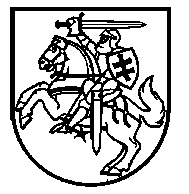 Lietuvos Respublikos VyriausybėnutarimasDėl LIETUVOS RESPUBLIKOS VYRIAUSYBĖS 1998 M. RUGSĖJO 8 D. NUTARIMO NR. 1088 „DĖL LIETUVOS RESPUBLIKOS FINANSŲ MINISTERIJOS NUOSTATŲ PATVIRTINIMO“ PAKEITIMO2014 m. lapkričio 26 d. Nr. 1316
VilniusLietuvos Respublikos Vyriausybė nutaria:Pakeisti Lietuvos Respublikos finansų ministerijos nuostatus, patvirtintus Lietuvos Respublikos Vyriausybės 1998 m. rugsėjo 8 d. nutarimu Nr. 1088 „Dėl Lietuvos Respublikos finansų ministerijos nuostatų patvirtinimo“, ir išdėstyti 8.6 papunktį taip:„8.6. Europos Sąjungos sanglaudos politikos srityje:8.6.1. atlieka Europos Sąjungos struktūrinių fondų ir Sanglaudos fondo vadovaujančiosios, tvirtinančiosios ir mokėjimo institucijų funkcijas;8.6.2. atlieka Europos Bendrijų iniciatyvos INTERREG IIIA mokėjimo institucijos funkcijas;8.6.3. atlieka Lietuvos Respublikos ir Lenkijos Respublikos bendradarbiavimo per sieną programos tvirtinančiosios institucijos funkcijas;8.6.4. atlieka 2007–2013 metų Ignalinos programos lėšų valdymo institucijos funkcijas;8.6.5. atlieka 2000–2006 metų finansinio laikotarpio Sanglaudos fondo auditą koordinuojančios institucijos funkcijas;8.6.6. dalyvauja derybose su Europos Komisija dėl Europos Komisijos rengiamų teisės aktų, reglamentuojančių Europos Sąjungos struktūrinių fondų ir Sanglaudos fondo lėšų panaudojimą Europos Sąjungoje;8.6.7. atsižvelgdama į Europos Komisijos parengtus dokumentus, susijusius su Europos Sąjungos sanglaudos politikos nuostatomis, organizuoja ir koordinuoja Lietuvos Respublikos dokumentų, susijusių su Europos Sąjungos struktūrinių fondų ir Sanglaudos fondo lėšų panaudojimu, rengimą ir derinimą su Europos Komisija;8.6.8. vadovauja deryboms su Europos Komisija dėl Lietuvos Respublikos dokumentų, susijusių su Europos Sąjungos struktūrinių fondų ir Sanglaudos fondo lėšų panaudojimu;8.6.9. rengia Europos Sąjungos sanglaudos politikos valdymo sričių teisės aktų projektus;“.Ministras Pirmininkas	Algirdas ButkevičiusFinansų ministras	Rimantas Šadžius